Topic/Skill Definition/TipsExample1. Inequality An inequality says that two values are not equal. means that a is not equal to b.2. Inequality symbols means x is greater than 2 means x is less than 3 means x is greater than or equal to 1means x is less than or equal to 6State the integers that satisfy -1, 0, 1, 2, 3, 43. Inequalities on a Number LineInequalities can be shown on a number line.Open circles are used for numbers that are less than or greater than Closed circles are used for numbers that are less than or equal or greater than or equal  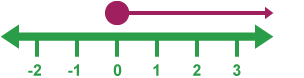 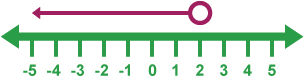 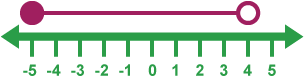 4. Graphical InequalitiesInequalities can be represented on a coordinate grid.If the inequality is strict () then use a dotted line.If the inequality is not strict () then use a solid line.Shade the region which satisfies all the inequalities.Shade the region that satisfies: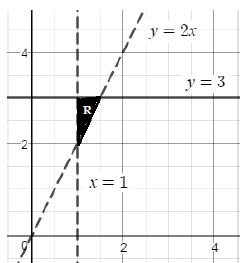 5. Quadratic InequalitiesSketch the quadratic graph of the inequality.If the expression is  then the answer will be above the x-axis.If the expression is  then the answer will be below the x-axis.Look carefully at the inequality symbol in the question.Look carefully if the quadratic is a positive or negative parabola.Solve the inequality Sketch the quadratic: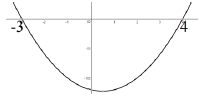 The required region is below the x-axis, so the final answer is:If the question had been , the answer would have been:6. Set NotationA set is a collection of things, usually numbers, denoted with brackets  means ‘the set of all x’s, such that x is greater than or equal to 7’The ‘x’ can be replaced by any letter.Some people use ‘:’ instead of ‘|’ is a set.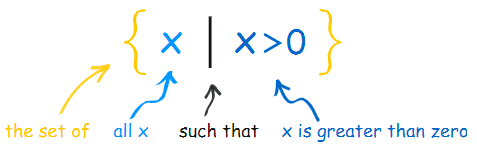 